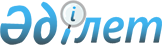 Об утверждении Перечня видов хозяйственной деятельности, проекты которых подлежат вынесению на общественные слушания
					
			Утративший силу
			
			
		
					Приказ и.о. Министра энергетики Республики Казахстан от 10 июня 2016 года № 240. Зарегистрирован в Министерстве юстиции Республики Казахстан 2 августа 2016 года № 14058. Утратил силу приказом Министра экологии, геологии и природных ресурсов Республики Казахстан от 26 октября 2021 года № 425.
      Сноска. Утратил силу приказом Министра экологии, геологии и природных ресурсов РК от 26.10.2021 № 425 (вводится в действие по истечении десяти календарных дней после дня его первого официального опубликования).
      В соответствии с подпунктом 29) статьи 17 Экологического Кодекса Республики Казахстан от 9 января 2007 года ПРИКАЗЫВАЮ:
      1. Утвердить прилагаемый Перечень видов хозяйственной деятельности, проекты которых подлежат вынесению на общественные слушания.
      2. Департаменту экологического мониторинга и информации Министерства энергетики Республики Казахстан в установленном законодательством Республики Казахстан порядке обеспечить:
      1) государственную регистрацию настоящего приказа в Министерстве юстиции Республики Казахстан;
      2) направление копии настоящего приказа на официальное опубликование в периодические печатные издания и информационно-правовую систему "Әділет" в течение десяти календарных дней после его государственной регистрации в Министерстве юстиции Республики Казахстан, а также в Республиканское государственное предприятие на праве хозяйственного ведения "Республиканский центр правовой информации" Министерства юстиции Республики Казахстан" в течение пяти рабочих дней со дня получения зарегистрированного приказа;
      3) размещение настоящего приказа на официальном интернет-ресурсе Министерства энергетики Республики Казахстан и интранет-портале государственных органов;
      4) в течение десяти рабочих дней после государственной регистрации настоящего приказа в Министерстве юстиции Республики Казахстан представление в Департамент юридической службы Министерства энергетики Республики Казахстан сведений об исполнении мероприятий, предусмотренных подпунктами 2) и 3) настоящего пункта.
      3. Контроль за исполнением настоящего приказа возложить на курирующего вице - министра энергетики Республики Казахстан.
      4. Настоящий приказ вводится в действие по истечении десяти календарных дней после дня его первого официального опубликования.
      "СОГЛАСОВАН"   
      Заместитель Премьер-Министра   
      Республики Казахстан -   
      Министр сельского хозяйства   
      Республики Казахстан   
      ________________ А. Мырзахметов   
      28 июня 2016 года
      "СОГЛАСОВАН"   
      Министр по инвестициям и развитию   
      Республики Казахстан   
      ________________ А. Исекешев   
      14 июня 2016 года
      "СОГЛАСОВАН"   
      Министр национальной экономики   
      Республики Казахстан   
      ________________ К. Бишимбаев   
      24 июня 2016 года
      "СОГЛАСОВАН"   
      Министр внутренних дел   
      Республики Казахстан   
      ________________ К. Касымов   
      16 июня 2016 года Перечень видов хозяйственной деятельности, проекты
которых подлежат вынесению на общественные слушания
      1. В сфере сельского хозяйства:
      1) по переброске водных ресурсов между речными бассейнами, при которых такая переброска направлена на предотвращение возможной нехватки воды и объем перемещаемой воды превышает 100 миллионов кубических метров в год (далее - млн.м3 в год), за исключением переброски водопроводной питьевой воды;
      2) по переброске водных ресурсов между речными бассейнами с многолетним средним потоком забора воды из бассейна, превышающим 2000 млн. м3 в год, при которых объем перебрасываемых вод превышает 5% этого потока, за исключением переброски водопроводной питьевой воды;
      3) по животноводству:
      выращивание птицы или свиней, рассчитанное на более чем: 
      10000 мест для птицы;
      2000 мест для откормочных свиней (весом более 30 килограмм);
      750 мест для свиноматок;
      бойни с мощностями по переработке туш, превышающими 50 тонн в сутки.
      2. В сфере лесного хозяйства:
      1) по размещению объектов на землях государственного лесного фонда;
      2) по рубке леса на землях государственного лесного фонда, в том числе озеленительных насаждений в пределах границ населенных пунктов.
      3. В сфере горнодобывающей промышленности:
      1) по разведке, добыче нефти и газа, при которой извлекаемое количество превышает 500 тонн в сутки в случае нефти и 500000 кубических метров в сутки в случае газа; 
      2) по объектам хранения (установки для хранения) нефти, газа, нефтехимических или химических продуктов, вместимостью в 200000 тонн или более;
      3) добыча и переработка твердых и общераспространенных полезных ископаемых (в том числе, обогащение), с поверхностью участка, превышающей 25 гектар, или добыча торфа, при которой поверхность участка превышает 150 гектар.
      4. В сфере обрабатывающей промышленности:
      1) по производству продукции коксовых печей;
      2) по нефтеперерабатывающим и газоперерабатывающим заводам;
      3) по газификации и сжижению угля;
      4) по переработке отработанного ядерного топлива; 
      5) по производству или обогащению ядерного топлива; 
      6) по обработке отработанного ядерного топлива или высокорадиоактивных отходов; 
      7) по удалению отработанного ядерного топлива;
      8) по хранению (на период более чем 10 лет) отработанного ядерного топлива или радиоактивных отходов за пределами территории производственного объекта, а также по хранению банка ядерного топлива;
      9) по производству свинцовых аккумуляторов;
      10) по производству автотранспортных средств;
      11) производство стальных металлоконструкций;
      12) производства клееварочные, изготавливающие клей из остатков кожи, полевой и свалочной кости и других животных отходов и отбросов;
      13) производство технического желатина из кости, мездры, остатков кожи и других животных отходов и отбросов с хранением их на складе;
      14) утильзаводы по переработке павших животных, рыбы, их частей и других животных отходов и отбросов (превращение в жиры, корм для животных, удобрения);
      15) заводы костеобжигательные и костемольные;
      16) по производству и обработке металлов:
      поверхностная обработка металлов и пластических материков с использованием электролитических или химических процессов, при которых объем используемых для обработки чанов превышает 30 кубических метров;
      обработка черных металлов:
      станы горячей прокатки с мощностью, превышающей 20 тонн сырой стали в час; 
      кузнечные молоты, энергия которых превышает 50 килоджоулей на молот, а потребляемая тепловая мощность превышает 20 мегаватт;
      нанесение защитных распыленных металлических покрытий с подачей сырой стали, превышающей 2 тонны в час;
      литье черных металлов с производственной мощностью, превышающей 20 тонн в сутки;
      обработка цветных металлов: 
      производство нераскисленных цветных металлов из руды, концентратов или вторичных сырьевых материалов посредством металлургических, химических или электролитических процессов; 
      выплавка, включая легирование, цветных металлов, в том числе рекуперированных продуктов с плавильной мощностью, превышающей 4 тонны в сутки для свинца и кадмия или 20 тонн в сутки для всех других металлов; 
      17) по переработке минерального сырья:
      производство цемента (портланд - шлакопортланд - пуццоланового цемента и другие), а также местных цементов (глинитцемента, романцемента, гипсошлакового, фосфорно - шлакового и других) и извести;
      производство асбеста и изготовления асбестосодержащих продуктов;
      производство стекла, включая стекловолокно, с плавильной мощностью, превышающей 20 тонн в сутки;
      плавление минеральных веществ, включая производство минеральных волокон, с плавильной мощностью, превышающей 20 тонн в сутки; 
      производство керамических продуктов путем обжига, в частности кровельной черепицы, кирпича, огнеупорного кирпича, керамической плитки, каменной керамики или фарфоровых изделий, с производственным объемом обжиговых печей, превышающей 4 кубических метра, и плотностью садки на обжиговую печь, превышающей 300 килограмм на кубический метр;
      производство асфальтобетона на стационарных объектах;
      производство магнезита, доломита и шамота с обжигом в шахтных, вращающихся и других печах;
      18) по химической промышленности: 
      производство основных органических химических веществ:
      простые углеводороды (линейные или циклические, насыщенные или ненасыщенные, алифатические или ароматические);
      кислородсодержащие углеводороды (спирты, альдегиды, кетоны, карбоновые кислоты, сложные эфиры, ацетата, простые эфиры, перекиси, эпоксидные смолы);
      сернистые углеводороды;
      азотные углеводороды (амины, амиды, соединения азота, нитросоединения или нитратные соединения, нитрилы, цианаты, изоцианаты);
      фосфорсодержащие углеводороды;
      галогенизированные углеводороды;
      органометаллические соединения;
      основные пластические материалы (полимеры, синтетические волокна и волокна на базе целлюлозы);
      синтетический каучук;
      краски и пигменты;
      поверхностно-активные вещества;
      производство полупродуктов нафталенового и антраценового рядов - бетанафтола, аш - кислоты, фенилперикислоты, перикислоты, антрахинона, фталиевого ангидрида и другие; 
      производство основных неорганических веществ:
      производство диметилтерефталата;
      производство капролактама;
      производство пестицидов;
      производство прочих органических смесей, включая сухую перегонку древесины (древесный уголь и т.д.);
      газы (аммиак, хлор или хлористый водород, фтор или фтористый водород, оксиды углерода, соединения серы, оксиды азота, водород, диоксид серы, хлорокись углерода); 
      кислоты (хромовая кислота, фтористоводородная кислота, фосфорная кислота, азотная кислота, хлористоводородная кислота, серная кислота, олеум, сернистая кислота); 
      щелочи (гидроокись аммония, гидроокись калия, гидроокись натрия); 
      соли (хлористый аммоний, хлорноватокислый калий, углекислый калий, углекислый натрий, перборат, азотнокислое серебро);
      неметаллы, оксиды металлов или другие неорганические соединения (карбид кальция, кремний, карбид кремния);
      производство фосфорных, азотных или калийных минеральных удобрений (простых или сложных удобрений);
      производство основных продуктов для растениеводства и биоцидов; 
      производство фармацевтических продуктов и препаратов;
      производство редких металлов методом хлорирования (титаномагниевые, магниевые и другие);
      производство сероуглерода;
      производство мышьяка и его соединений;
      производство по гидрометаллургии вольфрама, молибдена, кобальта;
      производство взрывчатых веществ;
      производство белковых кормовых добавок, ферментов и других белковых веществ с использованием химических или биологических процессов;
      19) по производству пищевых продуктов:
      животное сырье (помимо молока) с мощностями по производству готовой продукции, превышающими 75 тонн в сутки; 
      растительное сырье с производственными мощностями, превышающими 300 тонн готовой продукции в сутки (средний показатель на квартальной основе);
      обработка и переработка молока, при которых количество получаемого молока превышает 200 тонн в сутки (средний показатель на ежегодной основе);
      вытапливание жира из морских животных;
      кишечно-моечные объекты;
      варка сыра;
      мясо коптильные производства;
      рыбокоптильные заводы;
      мясоперерабатывающее предприятие (крупного и мелкого рогатого скота), мясокомбинаты, включая базы для пред убойного содержания скота в пределах до трехсуточного запаса скотосырья;
      20) поверхностная обработка веществ, предметов или продуктов с использованием органических растворителей, в частности для отделки, печати, покрытия, обезжиривания, гидроизолирования, калибровки, окраски, очистки или пропитки, с производственной мощностью более 150 килограмм в час или более 200 тонн в год;
      21) промывка, отбеливание, мерсеризация или окрашивание волокна или текстиля, на которых объем обрабатываемых материалов превышает 10 тонн в сутки;
      22) дубление кожи и шкур, на которых объем переработки превышает 12 тонн обработанных продуктов в сутки;
      23) производство целлюлозы из древесины или аналогичных волокнистых материалов;
      24) производство бумаги и картона с производственной мощностью, превышающей 20 тонн в сутки;
      25) производство чугуна, стали и ферросплавов; 
      26) производство алюминия способом электролиза расплавленных солей алюминия (глинозема).
      5. В сфере строительства:
      1) по строительству железнодорожных (магистральных) путей;
      2) по строительству аэропортов с длиной основной взлетно - посадочной полосы в 2100 метров или более;
      3) по строительству автомобильных дорог общего пользования, за исключением хозяйственных автомобильных дорог и улиц населенных пунктов; 
      4) по строительству торговых портов, причалов для погрузки и разгрузки, связанные с береговыми и выносными портами (за исключением причалов паромных переправ), которые могут принимать суда водоизмещением более 1350 тонн;
      5) по строительству (реконструкции) плотин и других объектов, предназначенных для удерживания или постоянного хранения воды, для которых новое или дополнительное количество задерживаемой или хранимой воды превышает 10 млн.м3;
      6) по строительству воздушных линий электропередачи с напряжением 220 киловольт или более и протяженностью более 15 километров и независимо от протяженности в черте населенных пунктов;
      7) по строительству полигонов размещения опасных и твердых бытовых отходов.
      6. В сфере транспорта:
      1) по транспортировке газа, нефти или химических веществ диаметром трубопровода более 800 миллиметров и протяженностью более 40 километров;
      2) по транспортировке по внутренним водным путям, допускающим проход судов водоизмещением более 1350 тонн (за исключением паромных переправ); 
      3) причалы, места перегрузки и хранения грузов, производства фумигации грузов, судов, железнодорожноготранспорта, газовой дезинфекции, дератизации и дезинсекции:
      места разгрузки апатитного концентрата, фосфоритной муки, цемента и других пылящих грузов при грузообороте более 150000 тонн в год;
      места перегрузки и хранения жидких химических грузов и сжиженных газов (метана, пропан, аммиак и другие), производственных соединении галогенов, серы, азота, углеводородов (метанол, бензол, толуол и другие), спиртов, альдегидов и других соединений;
      зачетные и промывочно-пропарочные станции, дезинфекционно-промывочные объекты, пункты зачистки судов, цистерн, приемно-очистные сооружения, служащие для приема балластных и промывочно-нефтесодержащих вод со специализированных плавеборщиков;
      4) комплекс зданий, сооружений и соответствующего оборудования, предназначенный для заправки горюче-смазочными материалами любых транспортных средств (автозаправочные станции и другие).
      7. В сфере электроснабжения и теплоснабжения:
      1) по атомным электростанциям и другим установкам с атомными реакторами, включая демонтаж или вывод из эксплуатации таких электростанций или реакторов (за исключением исследовательских установок для производства и конверсии делящихся и воспроизводящих материалов, максимальная мощность которых не превышает 1 киловатт постоянной тепловой нагрузки);
      2) по тепловым электростанциям и другим установкам для сжигания с подключаемой мощностью 50 мегаватт и более.
      8. В сфере водоснабжения:
      1) по забору поверхностных и подземных вод объемом забираемой воды, превышающим 50 кубических метров в сутки;
      2) по размещению объектов в водоохранных зонах и полосах и зонах санитарной охраны источников водоснабжения.
      9. В сфере водоотведения:
      1) по очистке сточных вод с производительностью, превышающей эквивалент численности населения в размере 150000 человек;
      2) по отведению сточных вод на поля фильтрации, рельеф местности, в подземные горизонты объемом отводимой воды, превышающим 50 кубических метров в сутки.
      10. В сфере обращения с отходами:
      1) по сжиганию, рекуперации, химической обработке и захоронению, удалению опасных отходов;
      2) по сжиганию коммунальных отходов с производительностью превышающей 3 тонны в час;
      3) по удалению неопасных отходов с производительностью, превышающей 50 тонн в сутки;
      4) по полигонам размещения отходов, на которые поступает более 10 тонн отходов в сутки, или с общей емкостью, превышающей 25000 тонн, исключая свалки инертных отходов;
      5) установки для ликвидации трупов животных;
      6) по удалению радиоактивных отходов;
      7) полям ассенизации;
      8) скотомогильники с захоронением в ямах;
      9) отвалы, хвостохранилища и шламонакопители при добыче твердых полезных ископаемых (кроме общераспространенных полезных ископаемых).
      11. Производство и использование потенциально опасных биологических веществ, в том числе генетически модифицированных организмов и продуктов.
      12. Строительство и размещение на водосборных площадях предприятий и сооружений, использующих в производственных целях потенциально опасные химические, биологические вещества и радиоактивные материалы, приводящие к загрязнению и засорению водных объектов.
					© 2012. РГП на ПХВ «Институт законодательства и правовой информации Республики Казахстан» Министерства юстиции Республики Казахстан
				
И.о. Министра энергетики
Республики Казахстан
М. МирзагалиевУтвержден
приказом Министра энергетики
Республики Казахстан
от 10 июня 2016 года № 240